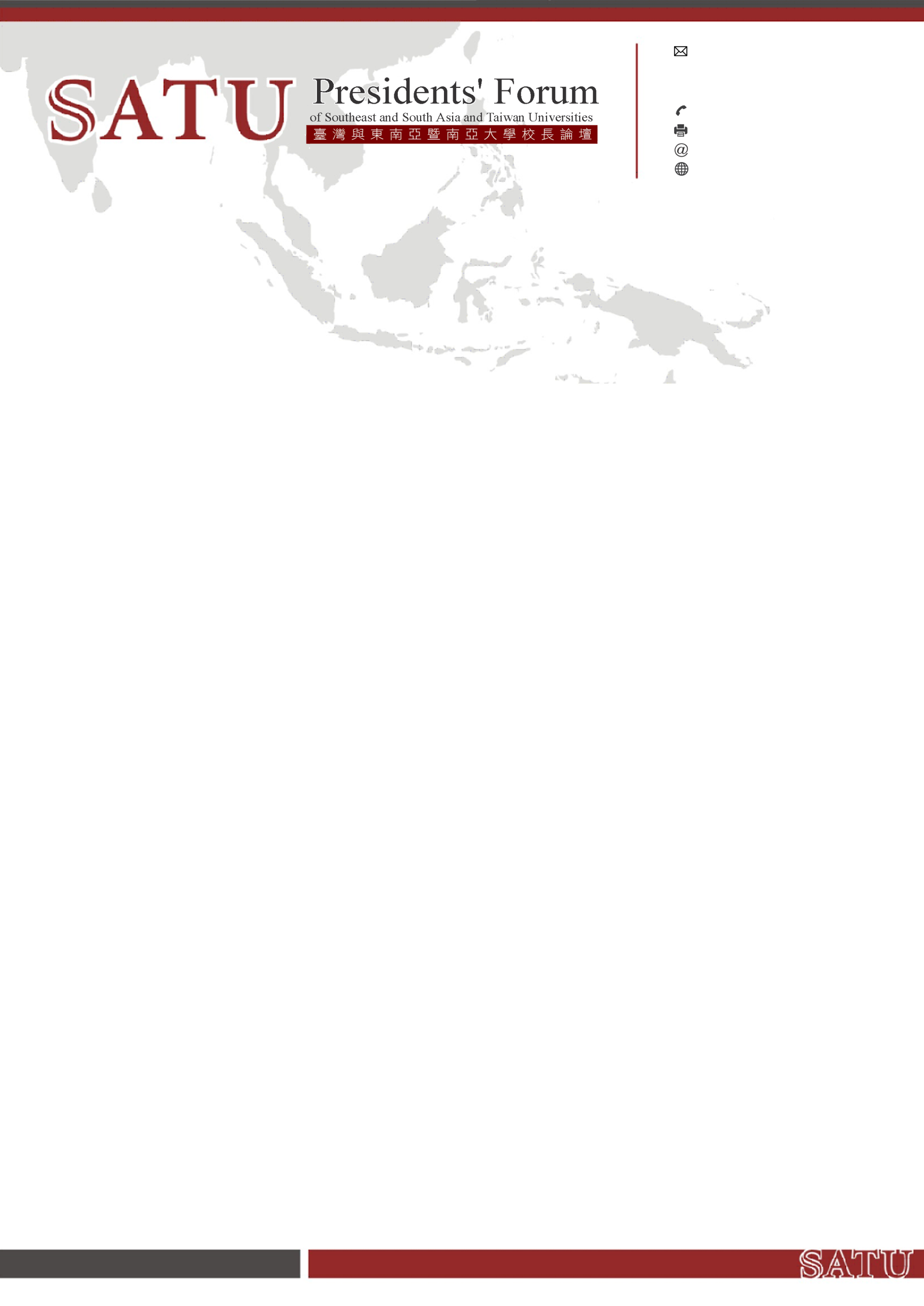 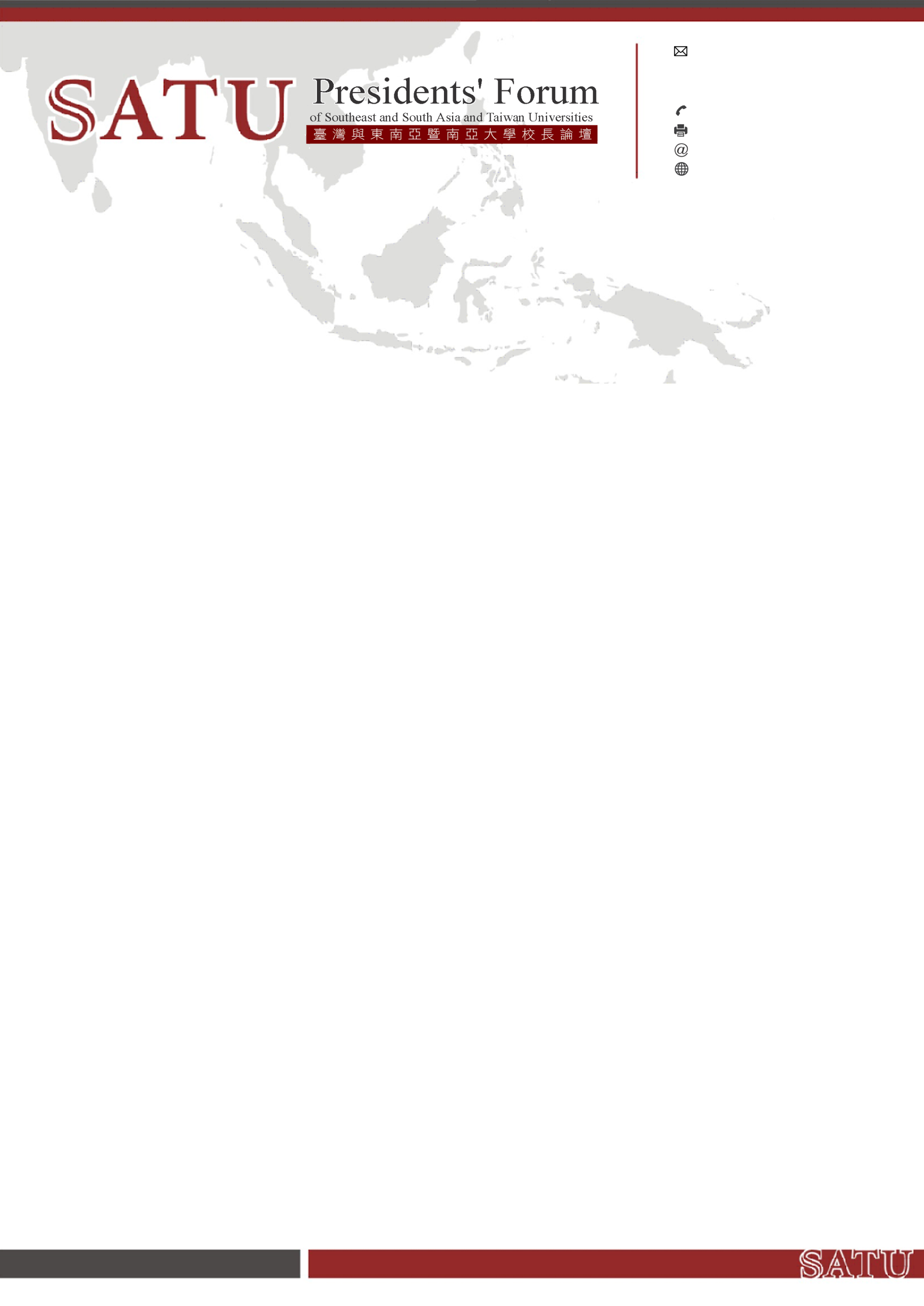 1. Personal Information2. Education(Only the highest degree earned; if degree is pending, please indicate.)3. Current Position and Professional Experience   (Indicate full-time positions in research, beginning with current position)4. Fields of Expertise(List primary and secondary expertise in research-related disciplines)5. Research Topic and Abstract of Research ProjectPlease describe briefly the proposed research project, including the aims, envisaged results and benefit to both sides from this collaboration, and its potential impact.6. OutputsPlease explain the proposed output of the research, and the plans for publication or other dissemination. Please also state the policy agreed between the two groups concerning publication of results and the attribution and exercise of Intellectual Property Rights (IPR).7. Publication List:(1) Please list all papers or works published in the past five years, including articles published in periodicals, books, conference papers, technical reports, etc. (List in descending order of importance.)(2) List all works in order of publication date. Provide information on each work in this order: names of authors (in the order as published, mark corresponding author with an asterisk*), year and month of publication, title, name of journal (and publisher), and page numbers. For works that have been accepted for publication but not officially printed, attach publisher’s letter of acceptance.(3) Indicate if a paper has been indexed in the Science Citation Index, Engineering Index, Social Science Citation Index or Arts & Humanities Citation IndexFirst NameMiddle NameFamily NameNationalityE-mailAddressTelephone(Office)(Office)(Office)(Office)(Mobile)(Mobile)(Mobile)InstitutionNationDepartment/ProgramDegreeDatesFrom	/	to	/ 	InstitutionDepartment/ProgramPositionDurationFrom	/	to	/ 	From	/	to	/ 	From	/	to	/ 	From	/	to	/ 	From	/	to	/ 	1.2.3.4.